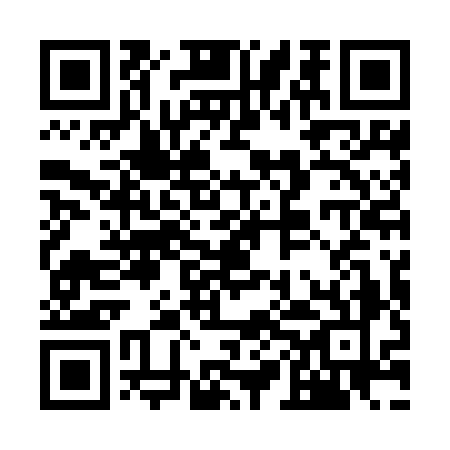 Prayer times for Alcara li Fusi, ItalyWed 1 May 2024 - Fri 31 May 2024High Latitude Method: Angle Based RulePrayer Calculation Method: Muslim World LeagueAsar Calculation Method: HanafiPrayer times provided by https://www.salahtimes.comDateDayFajrSunriseDhuhrAsrMaghribIsha1Wed4:256:0512:585:517:529:262Thu4:246:0312:585:527:539:273Fri4:226:0212:585:527:549:284Sat4:216:0112:585:537:559:305Sun4:196:0012:585:537:569:316Mon4:185:5912:585:547:579:327Tue4:165:5812:585:547:589:348Wed4:155:5712:585:557:599:359Thu4:135:5612:585:558:009:3610Fri4:125:5512:585:568:019:3711Sat4:105:5412:585:568:029:3912Sun4:095:5312:585:578:029:4013Mon4:085:5212:585:578:039:4114Tue4:065:5112:585:588:049:4315Wed4:055:5112:585:588:059:4416Thu4:045:5012:585:588:069:4517Fri4:035:4912:585:598:079:4618Sat4:015:4812:585:598:089:4819Sun4:005:4712:586:008:089:4920Mon3:595:4712:586:008:099:5021Tue3:585:4612:586:018:109:5122Wed3:575:4512:586:018:119:5223Thu3:565:4512:586:028:129:5424Fri3:555:4412:586:028:139:5525Sat3:545:4312:586:038:139:5626Sun3:535:4312:586:038:149:5727Mon3:525:4212:586:048:159:5828Tue3:515:4212:596:048:169:5929Wed3:505:4112:596:048:1610:0030Thu3:495:4112:596:058:1710:0131Fri3:495:4112:596:058:1810:02